Our Ref:	RG/LMcM/S2Contact:	Rosalyn GriffithTel:	07939280829		E-mail:	griffithro@northlan.gov.uk	Date:	19/01/21Palacerigg Community TrustXXXXXXXXXXXXXXXXXXXXXXXXXXXXXXXXXXXXXDear XXXXXXXXASSET TRANSFER UNDER THE COMMUNITY EMPOWERMENT ACT – Stage 2This letter is to acknowledge receipt of your Community Asset Transfer (CAT) request in relation to Property and Land.I confirm that the request is made in accordance with the legislation and the required information has been provided.  The validation date for this Community Asset Transfer (CAT) request is set at 28th October 2020. The request is for the lease of the former Visitor Centre and surrounding plot including the Long houses (x2), Blue barn, Rotary, Meadow and Crush fields.I confirm that no other CAT request has been received in relation to the land to which your request relates, and the land has not been advertised for sale, nor has the Council entered negotiations or initiated proceedings with a view to transferring or leasing that land.  We therefore consider that the Council is prohibited by section 84(2) of the Act from selling, leasing or otherwise disposing of the land described above other than to Palacerigg Community Trust until your request is concluded.The request will be considered in line with the Councils assessment and decision-making process outlined within the North Lanarkshire Councils CAT Policy. The final decision will be made at a future Council Committee. The Council will give you notice of the decision to accept or decline your request and the reasons for the decision within 6 months of the validation date or at a mutually agreed date between your organisation.Notice of this CAT request will be published online at www.northlanarkshire.gov.uk/community-asset-transfer and sent to any tenants or occupiers of the land or building.  Any representations made to the Council about this request will be copied to you at the contact address provided in your request, and you will have at least 20 working days to comment on them.If you are not informed of a decision within 6 months of the mutually agreed decision date you may apply for a review of the case.  You may also request a review if your request is refused, or if the request is agreed but the decision notice specifies material terms or conditions which differ to a significant extent from those specified in the request.  Detail of the review process are outlined in the North Lanarkshire Council CAT Policy.Guidance on applying for a review is available at www.northlanrkshire.gov.uk/Community-asset-transfer.  An application for review should be sent to Rosalyn Griffith at the email below.If you have any questions about the asset transfer process, please contactRosalyn Griffith email griffithro@northlan.gov.uk.  Yours sincerelyLizanne McMurrichHead of Communities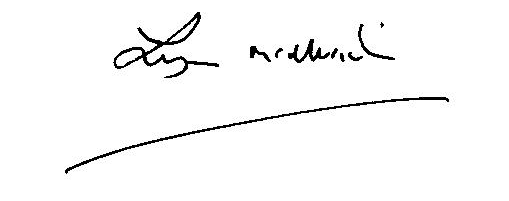 